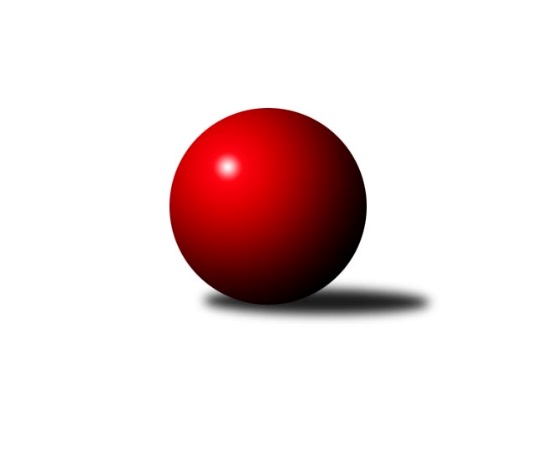 Č.19Ročník 2018/2019	8.3.2019Nejlepšího výkonu v tomto kole: 2714 dosáhlo družstvo: TJ Dynamo Č. Budějovice AJihočeský KP1 2018/2019Výsledky 19. kolaSouhrnný přehled výsledků:TJ Spartak Soběslav 	- TJ Sokol Písek A	0:0	0:0	0.0:0.0	8.3.TJ Kunžak B	- TJ Nová Ves u Českých Budějovic 	7:1	2445:2256	9.0:3.0	8.3.KK Hilton Sez. Ústí B	- TJ Dynamo Č. Budějovice A	4:4	2686:2714	7.0:5.0	8.3.KK Český Krumlov A	- TJ Tatran Lomnice nad Lužnicí 	1:7	2392:2507	2.0:10.0	8.3.TJ Loko Č. Budějovice B	- TJ Sokol Chotoviny B	3:5	2430:2447	5.0:7.0	8.3.TJ Jiskra Nová Bystřice B	- KK Hilton Sez. Ústí A	0:0	0:0	0.0:0.0	9.3.Tabulka družstev:	1.	TJ Tatran Lomnice nad Lužnicí	19	12	2	5	88.0 : 64.0 	126.0 : 102.0 	 2478	26	2.	TJ Spartak Soběslav	18	10	1	7	87.0 : 57.0 	125.0 : 91.0 	 2454	21	3.	KK Hilton Sez. Ústí A	18	10	1	7	81.0 : 63.0 	113.5 : 102.5 	 2512	21	4.	KK Hilton Sez. Ústí B	17	9	2	6	74.0 : 62.0 	106.0 : 98.0 	 2434	20	5.	TJ Dynamo Č. Budějovice A	18	9	2	7	81.0 : 63.0 	120.0 : 96.0 	 2496	20	6.	KK Český Krumlov A	19	9	2	8	80.0 : 72.0 	104.0 : 124.0 	 2397	20	7.	TJ Nová Ves u Českých Budějovic	19	8	2	9	73.5 : 78.5 	103.0 : 125.0 	 2442	18	8.	TJ Sokol Chotoviny B	19	8	1	10	72.0 : 80.0 	114.5 : 113.5 	 2426	17	9.	TJ Sokol Písek A	18	8	0	10	60.5 : 83.5 	102.0 : 114.0 	 2471	16	10.	TJ Kunžak B	17	7	0	10	57.0 : 79.0 	96.5 : 107.5 	 2431	14	11.	TJ Loko Č. Budějovice B	19	7	0	12	66.0 : 86.0 	106.5 : 121.5 	 2448	14	12.	TJ Jiskra Nová Bystřice B	17	5	1	11	52.0 : 84.0 	91.0 : 113.0 	 2426	11Podrobné výsledky kola:	 TJ Spartak Soběslav 	0	0:0	0	TJ Sokol Písek Arozhodčí: 	 TJ Kunžak B	2445	7:1	2256	TJ Nová Ves u Českých Budějovic 	Jiří Brát	 	 167 	 244 		411 	 1:1 	 427 	 	213 	 214		Jan Tesař	Josef Brtník	 	 196 	 227 		423 	 1:1 	 374 	 	197 	 177		Jan Jackov	Veronika Brtníková	 	 206 	 206 		412 	 2:0 	 386 	 	199 	 187		Jiří Pokorný	Radek Hrůza	 	 195 	 206 		401 	 2:0 	 359 	 	180 	 179		Pavel Jesenič	Pavel Jirků	 	 185 	 216 		401 	 2:0 	 334 	 	158 	 176		Josef Fojta	Zdeněk Správka	 	 190 	 207 		397 	 1:1 	 376 	 	194 	 182		Petr Tlaparozhodčí: Hruza RadekNejlepší výkon utkání: 427 - Jan Tesař	 KK Hilton Sez. Ústí B	2686	4:4	2714	TJ Dynamo Č. Budějovice A	Simona Černušková	 	 232 	 221 		453 	 1:1 	 451 	 	216 	 235		Lukáš Chmel	Filip Mikuláštík	 	 225 	 223 		448 	 2:0 	 445 	 	223 	 222		Patrik Postl	Jana Dvořáková	 	 200 	 235 		435 	 1:1 	 475 	 	260 	 215		Vít Ondřich	Jiří Mára	 	 216 	 223 		439 	 0:2 	 457 	 	231 	 226		Petr Čech	Michal Klimeš	 	 225 	 226 		451 	 2:0 	 432 	 	217 	 215		Martin Soukup	Vladimír Vondráček	 	 244 	 216 		460 	 1:1 	 454 	 	223 	 231		Jiří Nekolarozhodčí: KlimešNejlepší výkon utkání: 475 - Vít Ondřich	 KK Český Krumlov A	2392	1:7	2507	TJ Tatran Lomnice nad Lužnicí 	Martin Kouba	 	 198 	 236 		434 	 0:2 	 446 	 	206 	 240		Jiří Doktor	Tomáš Vařil	 	 179 	 177 		356 	 0:2 	 409 	 	224 	 185		Rudolf Pouzar	Libor Doubek	 	 189 	 198 		387 	 0:2 	 416 	 	197 	 219		Jan Nosek	Ladislav Boháč	 	 215 	 183 		398 	 0:2 	 443 	 	223 	 220		Zdeněk Doktor	Hana Poláčková	 	 229 	 176 		405 	 1:1 	 415 	 	191 	 224		Petr Suchý	Ilona Hanáková	 	 210 	 202 		412 	 1:1 	 378 	 	169 	 209		Jan Slipka *1rozhodčí: Hanáková Ilonastřídání: *1 od 20. hodu Marek BaštýřNejlepší výkon utkání: 446 - Jiří Doktor	 TJ Loko Č. Budějovice B	2430	3:5	2447	TJ Sokol Chotoviny B	Jan Sýkora	 	 196 	 211 		407 	 2:0 	 394 	 	194 	 200		Alena Makovcová	Lukáš Klojda	 	 215 	 203 		418 	 1:1 	 393 	 	185 	 208		Lenka Křemenová	Jiří Douda	 	 202 	 191 		393 	 0:2 	 412 	 	205 	 207		Lenka Křemenová	Zdeňa Štruplová	 	 195 	 208 		403 	 1:1 	 395 	 	204 	 191		Gabriela Kučerová	Jiří Bláha	 	 208 	 187 		395 	 0:2 	 420 	 	220 	 200		Jiří Svačina	Karel Vlášek	 	 190 	 224 		414 	 1:1 	 433 	 	212 	 221		Pavel Makovecrozhodčí: Jiří BLÁHANejlepší výkon utkání: 433 - Pavel Makovec	 TJ Jiskra Nová Bystřice B	0	0:0	0	KK Hilton Sez. Ústí Arozhodčí: Pořadí jednotlivců:	jméno hráče	družstvo	celkem	plné	dorážka	chyby	poměr kuž.	Maximum	1.	Jiří Doktor 	TJ Tatran Lomnice nad Lužnicí 	434.50	298.3	136.2	5.6	10/10	(495)	2.	Pavel Vrbík 	KK Hilton Sez. Ústí A	433.33	293.6	139.8	3.9	8/9	(506)	3.	Martin Soukup 	TJ Dynamo Č. Budějovice A	432.07	290.0	142.0	5.0	9/9	(461)	4.	Jan Havlíček  st.	TJ Jiskra Nová Bystřice B	430.63	298.7	131.9	4.7	8/9	(482)	5.	Marek Běhoun 	TJ Jiskra Nová Bystřice B	430.36	288.2	142.1	5.8	7/9	(455)	6.	Marek Baštýř 	TJ Tatran Lomnice nad Lužnicí 	429.81	292.2	137.6	4.7	9/10	(524)	7.	Michal Mikuláštík 	KK Hilton Sez. Ústí A	429.30	293.9	135.4	5.7	9/9	(497)	8.	Zdeněk Doktor 	TJ Tatran Lomnice nad Lužnicí 	429.24	290.2	139.0	3.5	10/10	(468)	9.	Patrik Postl 	TJ Dynamo Č. Budějovice A	428.23	293.6	134.6	5.3	8/9	(465)	10.	Lukáš Klojda 	TJ Loko Č. Budějovice B	426.37	288.0	138.3	5.4	9/10	(451)	11.	Jan Švarc 	KK Hilton Sez. Ústí A	426.31	287.6	138.8	5.0	6/9	(489)	12.	Petr Čech 	TJ Dynamo Č. Budějovice A	424.36	286.0	138.4	4.2	8/9	(484)	13.	Michal Klimeš 	KK Hilton Sez. Ústí B	424.31	295.6	128.7	6.9	7/9	(461)	14.	Simona Černušková 	KK Hilton Sez. Ústí B	424.26	288.6	135.7	5.8	8/9	(466)	15.	Jan Štefan 	TJ Spartak Soběslav 	423.53	292.7	130.8	4.5	9/9	(460)	16.	Jindřich Kopic 	TJ Spartak Soběslav 	422.03	293.2	128.8	6.1	9/9	(443)	17.	Vladislav Papáček 	TJ Sokol Písek A	421.75	290.0	131.7	5.8	9/9	(468)	18.	Jitka Korecká 	TJ Sokol Písek A	421.03	293.9	127.1	4.9	9/9	(484)	19.	Dušan Jelínek 	KK Hilton Sez. Ústí A	420.96	285.0	136.0	4.6	6/9	(479)	20.	Libor Doubek 	KK Český Krumlov A	420.56	289.1	131.5	7.0	9/9	(483)	21.	Jan Sýkora 	TJ Loko Č. Budějovice B	419.94	285.1	134.8	4.3	9/10	(467)	22.	Dušan Lanžhotský 	KK Hilton Sez. Ústí A	418.89	292.3	126.6	6.0	8/9	(502)	23.	Jiří Svačina 	TJ Sokol Chotoviny B	418.50	291.1	127.4	6.6	9/10	(463)	24.	Jaroslav Chalaš 	TJ Spartak Soběslav 	416.77	287.5	129.2	6.2	8/9	(466)	25.	Dobroslava Procházková 	TJ Nová Ves u Českých Budějovic 	416.65	290.3	126.4	6.0	8/10	(453)	26.	Jiří Pokorný 	TJ Nová Ves u Českých Budějovic 	415.96	285.6	130.4	5.6	10/10	(465)	27.	Martin Vašíček 	TJ Nová Ves u Českých Budějovic 	415.89	292.1	123.8	6.1	7/10	(470)	28.	Vít Ondřich 	TJ Dynamo Č. Budějovice A	415.79	288.7	127.1	7.6	7/9	(475)	29.	Pavel Makovec 	TJ Sokol Chotoviny B	415.03	289.1	126.0	7.9	8/10	(470)	30.	Pavel Blažek 	KK Hilton Sez. Ústí B	414.44	284.6	129.9	6.6	9/9	(474)	31.	Jan Chobotský 	TJ Sokol Chotoviny B	414.43	288.4	126.0	7.4	7/10	(478)	32.	Pavel Jirků 	TJ Kunžak B	414.26	287.9	126.4	7.3	7/9	(486)	33.	Saša Sklenář 	TJ Nová Ves u Českých Budějovic 	414.18	283.1	131.1	5.3	7/10	(476)	34.	Josef Brtník 	TJ Kunžak B	412.99	288.6	124.4	7.3	9/9	(451)	35.	Petr Kolařík 	TJ Sokol Písek A	411.90	292.3	119.6	8.6	9/9	(436)	36.	Tomáš Brückler 	TJ Sokol Písek A	411.76	285.9	125.8	6.4	8/9	(437)	37.	Michaela Běhounová 	TJ Jiskra Nová Bystřice B	410.43	285.9	124.5	6.7	6/9	(488)	38.	Lenka Křemenová 	TJ Sokol Chotoviny B	410.33	289.7	120.6	7.5	9/10	(479)	39.	Ladislav Boháč 	KK Český Krumlov A	410.07	283.2	126.9	6.5	9/9	(448)	40.	Alena Makovcová 	TJ Sokol Chotoviny B	409.88	285.8	124.1	6.9	8/10	(452)	41.	Vladimír Vlček 	TJ Nová Ves u Českých Budějovic 	409.00	290.1	118.9	8.9	7/10	(439)	42.	Jiří Nekola 	TJ Dynamo Č. Budějovice A	408.95	284.0	124.9	6.9	7/9	(454)	43.	Alena Dudová 	TJ Spartak Soběslav 	408.80	290.6	118.2	7.9	9/9	(465)	44.	Radek Hrůza 	TJ Kunžak B	408.53	287.9	120.6	7.4	9/9	(465)	45.	Andrea Blažková 	KK Hilton Sez. Ústí A	408.47	282.7	125.8	7.0	8/9	(486)	46.	Ilona Hanáková 	KK Český Krumlov A	408.18	292.0	116.2	8.6	9/9	(452)	47.	Jan Tesař 	TJ Nová Ves u Českých Budějovic 	407.56	280.2	127.4	5.5	10/10	(475)	48.	Jiří Mára 	KK Hilton Sez. Ústí B	407.33	285.6	121.7	8.7	7/9	(518)	49.	Jiří Bláha 	TJ Loko Č. Budějovice B	406.60	281.7	124.9	7.0	7/10	(439)	50.	Veronika Brtníková 	TJ Kunžak B	403.42	280.9	122.6	5.3	6/9	(433)	51.	Jozef Jakubčík 	KK Hilton Sez. Ústí A	402.85	286.0	116.8	7.3	9/9	(507)	52.	Jan Nosek 	TJ Tatran Lomnice nad Lužnicí 	402.73	279.0	123.7	7.6	7/10	(444)	53.	Rudolf Pouzar 	TJ Tatran Lomnice nad Lužnicí 	402.46	278.6	123.9	7.6	9/10	(458)	54.	Jiří Douda 	TJ Loko Č. Budějovice B	401.10	279.3	121.8	8.1	10/10	(437)	55.	Martin Kouba 	KK Český Krumlov A	400.92	282.4	118.6	8.5	9/9	(480)	56.	Jan Kándl 	TJ Jiskra Nová Bystřice B	400.61	283.8	116.8	6.6	9/9	(470)	57.	Vlastimil Šlajs 	TJ Spartak Soběslav 	399.39	281.8	117.6	8.9	6/9	(461)	58.	Jan Kotnauer 	TJ Dynamo Č. Budějovice A	399.38	281.9	117.5	7.1	7/9	(432)	59.	Luboš Přibyl 	TJ Spartak Soběslav 	399.09	282.2	116.9	10.4	8/9	(456)	60.	Jiří Brát 	TJ Kunžak B	398.78	277.4	121.4	8.8	8/9	(443)	61.	Karel Vlášek 	TJ Loko Č. Budějovice B	397.69	281.0	116.7	7.4	10/10	(444)	62.	Bedřich Vondruš 	TJ Loko Č. Budějovice B	396.86	282.3	114.6	7.2	10/10	(423)	63.	Iva Svatošová 	TJ Sokol Chotoviny B	396.55	278.0	118.5	9.4	7/10	(466)	64.	Miloš Mikulaštík 	KK Hilton Sez. Ústí B	395.98	278.0	118.0	8.9	7/9	(479)	65.	Zdeněk Správka 	TJ Kunžak B	395.91	282.1	113.8	7.8	8/9	(429)	66.	Pavel Jesenič 	TJ Nová Ves u Českých Budějovic 	395.46	281.4	114.1	8.8	8/10	(447)	67.	Vladimír Vondráček 	KK Hilton Sez. Ústí B	395.27	281.9	113.4	8.3	8/9	(486)	68.	Jaroslav Štěrba 	TJ Jiskra Nová Bystřice B	394.62	276.0	118.6	7.2	9/9	(455)	69.	Hana Poláčková 	KK Český Krumlov A	389.93	275.5	114.4	8.7	7/9	(425)	70.	Dagmar Stránská 	TJ Jiskra Nová Bystřice B	384.77	271.4	113.4	11.1	6/9	(417)	71.	Jan Havlíček  ml.	TJ Jiskra Nová Bystřice B	381.14	272.2	109.0	9.4	7/9	(420)	72.	Karla Kolouchová 	KK Český Krumlov A	378.46	270.0	108.4	9.3	8/9	(434)		Michal Horák 	TJ Kunžak B	473.00	321.0	152.0	5.0	1/9	(473)		Filip Mikuláštík 	KK Hilton Sez. Ústí B	436.73	299.9	136.8	4.7	5/9	(470)		Petr Mariňák 	TJ Dynamo Č. Budějovice A	431.37	293.9	137.5	5.4	3/9	(463)		Tomáš Kopáček 	TJ Jiskra Nová Bystřice B	430.00	299.0	131.0	5.5	4/9	(462)		Václav Klojda  ml.	TJ Loko Č. Budějovice B	429.33	288.7	140.7	3.0	2/10	(451)		 		425.89	294.7	131.2	7.3	3/0	(435)		Drahomíra Nedomová 	TJ Sokol Písek A	425.33	298.0	127.3	7.0	3/9	(455)		Stanislav Ťoupal 	KK Hilton Sez. Ústí A	424.00	294.5	129.5	7.0	1/9	(431)		Petr Suchý 	TJ Tatran Lomnice nad Lužnicí 	419.39	289.9	129.5	4.3	2/10	(445)		Marie Lukešová 	TJ Sokol Písek A	416.13	287.9	128.3	5.5	3/9	(434)		Nikola Sobíšková 	TJ Sokol Písek A	414.95	292.4	122.5	7.3	5/9	(485)		Jakub Vaniš 	KK Hilton Sez. Ústí A	410.50	289.0	121.5	7.5	2/9	(411)		Radek Stránský 	TJ Kunžak B	409.08	282.8	126.3	6.8	4/9	(450)		Martin Jesenič 	TJ Nová Ves u Českých Budějovic 	408.00	280.8	127.3	5.5	4/10	(423)		Lenka Křemenová 	TJ Sokol Chotoviny B	406.67	285.2	121.5	7.8	6/10	(455)		Zdeňa Štruplová 	TJ Loko Č. Budějovice B	406.65	278.6	128.1	5.8	5/10	(441)		Lukáš Chmel 	TJ Dynamo Č. Budějovice A	406.25	283.5	122.8	6.8	2/9	(451)		Jan Slipka 	TJ Tatran Lomnice nad Lužnicí 	405.75	289.5	116.3	9.6	4/10	(424)		Radek Hrůza 	TJ Kunžak B	405.47	285.1	120.3	7.6	3/9	(440)		Dana Kopečná 	TJ Kunžak B	402.00	290.0	112.0	8.0	1/9	(402)		Michaela Friedlová 	TJ Sokol Písek A	401.00	279.0	122.0	12.0	1/9	(401)		Jiří Melhuba 	TJ Jiskra Nová Bystřice B	401.00	285.0	116.0	12.0	1/9	(401)		Lukáš Brtník 	TJ Kunžak B	399.50	295.5	104.0	12.5	2/9	(425)		Alexandra Králová 	TJ Sokol Písek A	393.94	286.8	107.1	10.4	4/9	(415)		Karel Pollák 	TJ Tatran Lomnice nad Lužnicí 	392.00	260.0	132.0	11.0	1/10	(392)		Jovana Vilímková 	TJ Kunžak B	391.00	287.0	104.0	11.0	1/9	(391)		Jaroslav Kotnauer 	TJ Dynamo Č. Budějovice A	390.92	279.3	111.7	9.3	3/9	(403)		Jana Křivanová 	TJ Spartak Soběslav 	388.33	273.7	114.7	10.7	3/9	(397)		Richard Paul 	TJ Jiskra Nová Bystřice B	388.00	282.0	106.0	11.0	1/9	(388)		Pavel Bečák 	KK Český Krumlov A	385.00	276.0	109.0	8.0	1/9	(385)		Petr Tuček 	TJ Spartak Soběslav 	383.63	277.0	106.6	10.5	4/9	(417)		Jakub Zadák 	KK Český Krumlov A	383.50	259.0	124.5	6.5	2/9	(399)		Jiří Květoň 	TJ Dynamo Č. Budějovice A	381.67	271.5	110.2	8.7	3/9	(387)		Jana Dvořáková 	KK Hilton Sez. Ústí B	380.80	279.1	101.7	12.0	5/9	(445)		Lukáš Kotnauer 	TJ Dynamo Č. Budějovice A	379.00	264.0	115.0	9.0	1/9	(379)		Gabriela Kučerová 	TJ Sokol Chotoviny B	378.32	267.8	110.6	9.1	5/10	(438)		Tomáš Vařil 	KK Český Krumlov A	376.44	270.1	106.3	11.8	3/9	(405)		Petr Tlapa 	TJ Nová Ves u Českých Budějovic 	376.00	282.0	94.0	11.0	1/10	(376)		Jan Jackov 	TJ Nová Ves u Českých Budějovic 	374.00	274.0	100.0	16.0	1/10	(374)		Zdeněk Doktor 	TJ Tatran Lomnice nad Lužnicí 	372.50	266.5	106.0	13.8	4/10	(401)		Tomáš Tichý ml.  ml.	KK Český Krumlov A	371.50	258.5	113.0	9.0	2/9	(403)		Petr Zítek 	TJ Sokol Písek A	369.60	265.6	104.0	12.6	5/9	(395)		Jan Faktor 	TJ Tatran Lomnice nad Lužnicí 	361.67	259.3	102.3	11.7	3/10	(413)		Miroslav Moštěk 	TJ Tatran Lomnice nad Lužnicí 	361.00	282.0	79.0	21.0	1/10	(361)		Josef Fojta 	TJ Nová Ves u Českých Budějovic 	334.00	255.0	79.0	17.0	1/10	(334)Sportovně technické informace:Starty náhradníků:registrační číslo	jméno a příjmení 	datum startu 	družstvo	číslo startu20584	Martin Soukup	08.03.2019	TJ Dynamo Č. Budějovice A	8x
Hráči dopsaní na soupisku:registrační číslo	jméno a příjmení 	datum startu 	družstvo	25016	Petr Tlapa	08.03.2019	TJ Nová Ves u Českých Budějovic 	19931	Jan Jackov	08.03.2019	TJ Nová Ves u Českých Budějovic 	18348	Josef Fojta	08.03.2019	TJ Nová Ves u Českých Budějovic 	Program dalšího kola:20. kolo15.3.2019	pá	17:30	TJ Sokol Písek A - TJ Jiskra Nová Bystřice B	15.3.2019	pá	17:30	TJ Sokol Chotoviny B - KK Hilton Sez. Ústí B	15.3.2019	pá	17:30	KK Hilton Sez. Ústí A - TJ Loko Č. Budějovice B	15.3.2019	pá	17:30	TJ Tatran Lomnice nad Lužnicí  - TJ Spartak Soběslav 	15.3.2019	pá	17:30	TJ Nová Ves u Českých Budějovic  - KK Český Krumlov A	15.3.2019	pá	18:00	TJ Dynamo Č. Budějovice A - TJ Kunžak B	Nejlepší šestka kola - absolutněNejlepší šestka kola - absolutněNejlepší šestka kola - absolutněNejlepší šestka kola - absolutněNejlepší šestka kola - dle průměru kuželenNejlepší šestka kola - dle průměru kuželenNejlepší šestka kola - dle průměru kuželenNejlepší šestka kola - dle průměru kuželenNejlepší šestka kola - dle průměru kuželenPočetJménoNázev týmuVýkonPočetJménoNázev týmuPrůměr (%)Výkon1xVít OndřichDyn. Č.B. A4756xJiří DoktorLomnice n.L. 109.94463xVladimír VondráčekSez. Ústí B4604xZdeněk DoktorLomnice n.L. 109.164433xPetr ČechDyn. Č.B. A4571xVít OndřichDyn. Č.B. A107.454751xJiří NekolaDyn. Č.B. A4542xMartin KoubaČ.Krumlov A106.944348xSimona ČernuškováSez. Ústí B4531xPavel MakovecChotoviny B106.54333xMichal KlimešSez. Ústí B4512xVladimír VondráčekSez. Ústí B104.06460